Buzzard’s Class Home-School Communication Sheet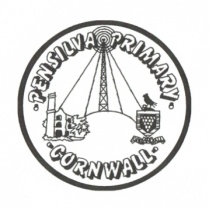 Week beginning 24th MaySchool dinner week 1This week’s diaryThis week’s diaryHello BuzzardsWell done to the children that received a certificate for their hard work this week. We are moving up the Rock Star board quickly, which is great!Please remember to bring in a full PE kit including trainers, t-shirt and shorts on our PE days as there seem to be quite a few without PE kit or without trainers. We want to make sure everyone can take part with adequate clothing appropriate for sport.HomeworkMathletics – a quest has been set about finding the total of angles.TTRS – keep practising to advance your rock status.SPaG.com – continue with any outstanding tests and there is a grammar test for your year group to complete. Weekly spellings have been sent home to learn for our test on Friday and spellings can also be practised on Spelling Shed.English – we are going to be writing our own newspaper reports about Ernest Shackleton’s Antarctic expedition. Have a look at the layout and features of a newspaper report so that you are familiar with how to structure yours. If you can, read an article to get an idea of the type of language and vocabulary used. MondayMrs NoblettHello BuzzardsWell done to the children that received a certificate for their hard work this week. We are moving up the Rock Star board quickly, which is great!Please remember to bring in a full PE kit including trainers, t-shirt and shorts on our PE days as there seem to be quite a few without PE kit or without trainers. We want to make sure everyone can take part with adequate clothing appropriate for sport.HomeworkMathletics – a quest has been set about finding the total of angles.TTRS – keep practising to advance your rock status.SPaG.com – continue with any outstanding tests and there is a grammar test for your year group to complete. Weekly spellings have been sent home to learn for our test on Friday and spellings can also be practised on Spelling Shed.English – we are going to be writing our own newspaper reports about Ernest Shackleton’s Antarctic expedition. Have a look at the layout and features of a newspaper report so that you are familiar with how to structure yours. If you can, read an article to get an idea of the type of language and vocabulary used. TuesdayMrs NoblettMrs McDowell (afternoon)Tennis (afternoon)Hello BuzzardsWell done to the children that received a certificate for their hard work this week. We are moving up the Rock Star board quickly, which is great!Please remember to bring in a full PE kit including trainers, t-shirt and shorts on our PE days as there seem to be quite a few without PE kit or without trainers. We want to make sure everyone can take part with adequate clothing appropriate for sport.HomeworkMathletics – a quest has been set about finding the total of angles.TTRS – keep practising to advance your rock status.SPaG.com – continue with any outstanding tests and there is a grammar test for your year group to complete. Weekly spellings have been sent home to learn for our test on Friday and spellings can also be practised on Spelling Shed.English – we are going to be writing our own newspaper reports about Ernest Shackleton’s Antarctic expedition. Have a look at the layout and features of a newspaper report so that you are familiar with how to structure yours. If you can, read an article to get an idea of the type of language and vocabulary used. Wednesday Mrs NoblettPE with Mr Jones (10:45 – 11:45)Hello BuzzardsWell done to the children that received a certificate for their hard work this week. We are moving up the Rock Star board quickly, which is great!Please remember to bring in a full PE kit including trainers, t-shirt and shorts on our PE days as there seem to be quite a few without PE kit or without trainers. We want to make sure everyone can take part with adequate clothing appropriate for sport.HomeworkMathletics – a quest has been set about finding the total of angles.TTRS – keep practising to advance your rock status.SPaG.com – continue with any outstanding tests and there is a grammar test for your year group to complete. Weekly spellings have been sent home to learn for our test on Friday and spellings can also be practised on Spelling Shed.English – we are going to be writing our own newspaper reports about Ernest Shackleton’s Antarctic expedition. Have a look at the layout and features of a newspaper report so that you are familiar with how to structure yours. If you can, read an article to get an idea of the type of language and vocabulary used. ThursdayMrs NoblettHello BuzzardsWell done to the children that received a certificate for their hard work this week. We are moving up the Rock Star board quickly, which is great!Please remember to bring in a full PE kit including trainers, t-shirt and shorts on our PE days as there seem to be quite a few without PE kit or without trainers. We want to make sure everyone can take part with adequate clothing appropriate for sport.HomeworkMathletics – a quest has been set about finding the total of angles.TTRS – keep practising to advance your rock status.SPaG.com – continue with any outstanding tests and there is a grammar test for your year group to complete. Weekly spellings have been sent home to learn for our test on Friday and spellings can also be practised on Spelling Shed.English – we are going to be writing our own newspaper reports about Ernest Shackleton’s Antarctic expedition. Have a look at the layout and features of a newspaper report so that you are familiar with how to structure yours. If you can, read an article to get an idea of the type of language and vocabulary used. FridayMrs NoblettUpcoming dates: Wednesday 26th May – PEThursday 27th May – Taiko drumming.Other information Please feel free to send us an email if you have any questions or concerns: nnoblett@pensilva.cornwall.sch.uk  Do not forget the school website; http://pensilva.eschools.co.uk/website for information on school events, policies and newsletters or our Facebook page; Pensilva Primary School for updates. Other information Please feel free to send us an email if you have any questions or concerns: nnoblett@pensilva.cornwall.sch.uk  Do not forget the school website; http://pensilva.eschools.co.uk/website for information on school events, policies and newsletters or our Facebook page; Pensilva Primary School for updates. Other information Please feel free to send us an email if you have any questions or concerns: nnoblett@pensilva.cornwall.sch.uk  Do not forget the school website; http://pensilva.eschools.co.uk/website for information on school events, policies and newsletters or our Facebook page; Pensilva Primary School for updates. 